Отчет о результатах самообследованияза 2017-2018 учебный год1. ВыводыСовершенствуется образовательная деятельность, созданы условия для полноценного развития детей.Педагоги осваивают современные педагогические технологии и инновационные формы работы с детьми и родителями, что говорит об эффективности проводимой методической работы.В детском саду осуществляется квалифицированная коррекционная помощь детям с нарушением слухи и речи. (Справка РПМПК).Педагоги Учреждения не достаточно принимают участие в конкурсах различного уровня, обобщают и распространяют свой педагогический опыт.Недостаточность обеспечения материально-технической базы для внедрения ФГОС.2. Направления, задачи на новый 2018-2019 учебный год	Исходя из проведенного анализа работы Учреждения за 2017-2018 учебный год, выявления положительных сторон, проблем и путей их решения, коллектив Учреждения ставит перед собой следующие направления и задачи в соответствии с Программой развития на 2018-2020 гг.Цель: построение работы Учреждения в соответствии с ФГОС ДО, создание благоприятных условий для полноценного проживания ребенком дошкольного периода, всестороннее развитие психических и физических качеств в соответствии с возрастными и индивидуальными особенностями ребенка со слуховыми и речевыми нарушениями.Направления: 1.	Совершенствование содержания адаптированной основной образовательной программы для детей с ОВЗ. 2.	Создание единой системы медицинских, психологических, педагогических и социальных мероприятий, основанных на внутреннем и межведомственном взаимодействии, обеспечивающих максимально раннюю компенсацию нарушения слуха, развития речи и социальную адаптацию детей раннего и дошкольного возраста.3.	Развитие материально-технической базы и совершенствование развивающей предметно-пространственной среды Учреждения 4.	Развитие кадрового потенциала Учреждения. 5.	Создание здоровьесберегающей среды в Учреждении с целью сохранения и укрепления здоровья обучающихся с ОВЗ.Задачи:1. Организовать психолого-педагогическое сопровождение детей с нарушением слуха в условиях реализации АООП:построение образовательной деятельности на основе современных образовательных технологий, обеспечивающих сотворчество взрослых  и детей, ориентированного на интересы и возможности каждого ребенка;создание образовательных проектов совместно с родителями обучающихся детского сада, направленных на повышение педагогической компетентности родителей и решение вопросов образования и охраны здоровья детей.2. Обеспечить развитие кадрового потенциала в процессе внедрения ФГОС ДО через:использование активных форм методической работы;создание банка данных инновационных идей педагогов через ведение персональных сайтов и блогов.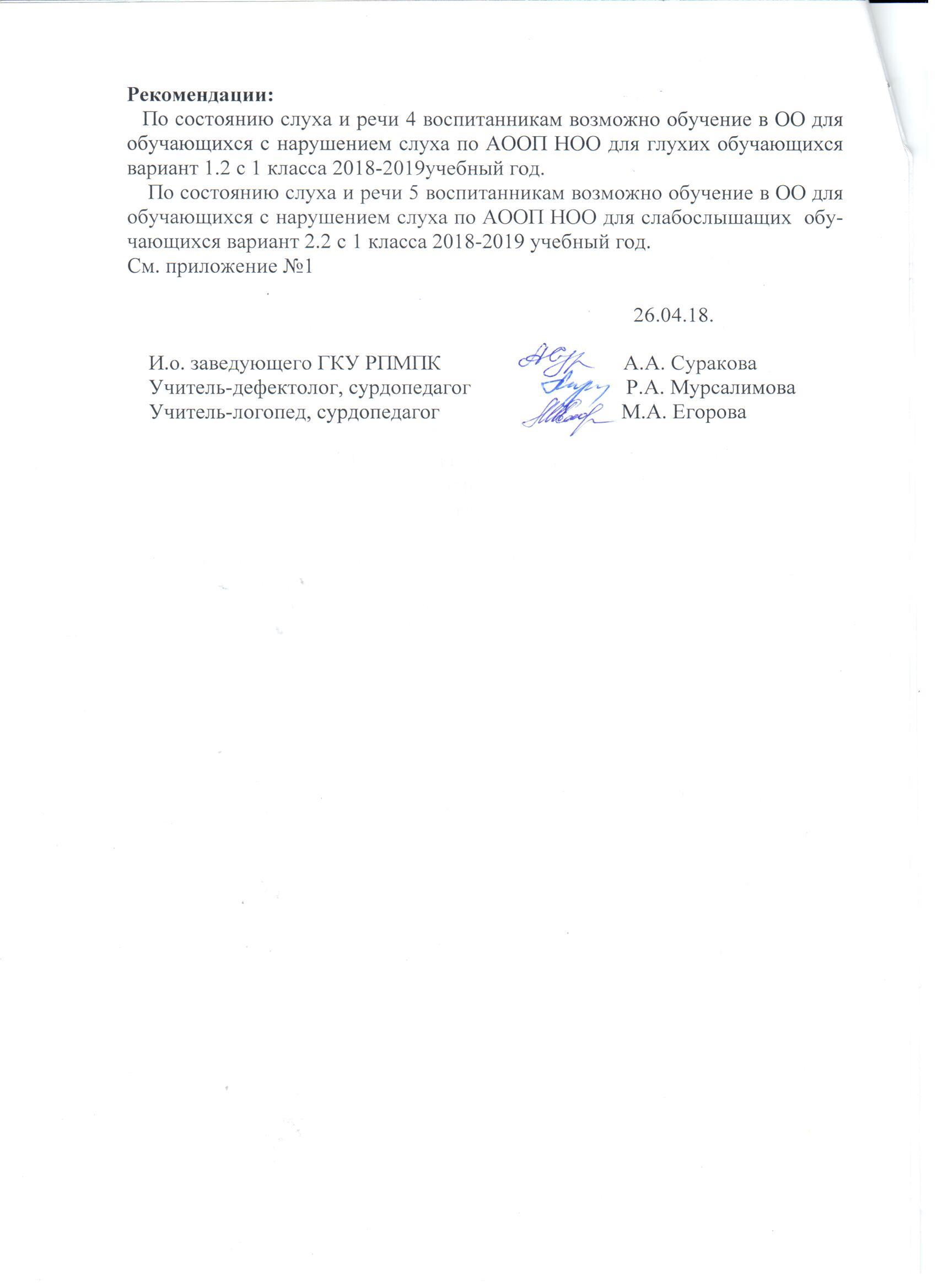 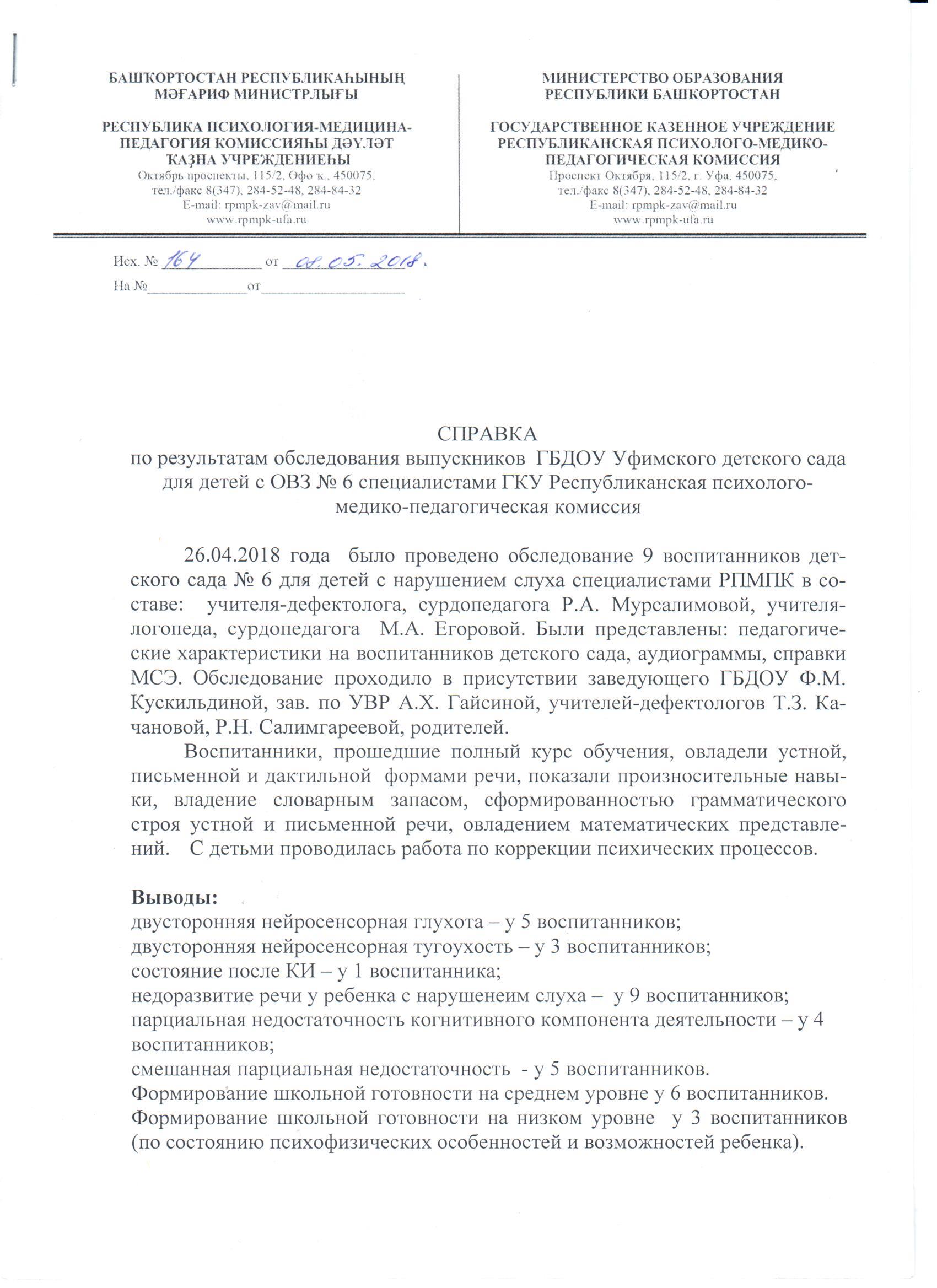 УтверждаюЗаведующий ГБДОУУфимский детский сад № 6______________  Ф.М.Кускильдина«___» ___________2018г.Полное наименование в соответствии с УставомГосударственное бюджетное дошкольное образовательное учреждение Уфимский детский сад для детей с ограниченными возможностями здоровья № 6Государственное бюджетное дошкольное образовательное учреждение Уфимский детский сад для детей с ограниченными возможностями здоровья № 6Сокращенное наименование в соответствии с УставомГБДОУ Уфимский детский сад № 6ГБДОУ Уфимский детский сад № 6ТипДошкольная образовательная организацияДошкольная образовательная организацияЮридический адрес450071, Республика Башкортостан, г.Уфа, ул. Ростовская, д.15450071, Республика Башкортостан, г.Уфа, ул. Ростовская, д.15Фактический адрес450071, Республика Башкортостан, г.Уфа, ул. Ростовская, д.15450071, Республика Башкортостан, г.Уфа, ул. Ростовская, д.15Телефон237-16-96237-16-96Эл. почтаddn6@mail.ruddn6@mail.ruСайтwww.uds6.ruwww.uds6.ruУчредительМинистерство образования Республики БашкортостанМинистерство образования Республики БашкортостанДолжность руководителяЗаведующийЗаведующийФ.И.О. руководителяКускильдина Фатыма МахмутьяновнаКускильдина Фатыма МахмутьяновнаЦель самообследованияОбеспечение доступности и открытости информации о состоянии развития Учреждения на основе анализа показателей, установленных федеральным органом исполнительной власти, а также подготовка отчёта о результатах самообследования.Обеспечение доступности и открытости информации о состоянии развития Учреждения на основе анализа показателей, установленных федеральным органом исполнительной власти, а также подготовка отчёта о результатах самообследования.Задачи самообследования- Получение объективной информации о состоянии образовательного процесса в Учреждении.- Выявление положительных и отрицательных тенденций в деятельности Учреждения.- Установление причин возникновения проблем и поиск путей их устранения.- Получение объективной информации о состоянии образовательного процесса в Учреждении.- Выявление положительных и отрицательных тенденций в деятельности Учреждения.- Установление причин возникновения проблем и поиск путей их устранения.Основания для самообследованияФедеральный закон Российской Федерации «Об образовании в Российской Федерации» от 29.12.2012г.    № 273-ФЗ  (ст.28 п.3, 13, ст.29 п.3)Постановление Правительства Российской Федерации от 10.07.2013г. № 582 «Об утверждении Правил размещения на официальном сайте образовательной организации в информационно-телекоммуникационной сети «Интернет» и обновления информации об образовательной организации»Приказ Министерства образования и науки Российской Федерации от 14.06.2013г. № 462 «Об утверждении Порядка проведения самообследования образовательных организаций»Приказ Министерства образования и науки Российской Федерации от 10.12.2013г. № 1324 «Об утверждении показателей деятельности образовательной организации, подлежащей самообследованию»Приказ по учреждению о  порядке  подготовки и  организации проведения самообследования от 22.03.2018г. № 19/1.Федеральный закон Российской Федерации «Об образовании в Российской Федерации» от 29.12.2012г.    № 273-ФЗ  (ст.28 п.3, 13, ст.29 п.3)Постановление Правительства Российской Федерации от 10.07.2013г. № 582 «Об утверждении Правил размещения на официальном сайте образовательной организации в информационно-телекоммуникационной сети «Интернет» и обновления информации об образовательной организации»Приказ Министерства образования и науки Российской Федерации от 14.06.2013г. № 462 «Об утверждении Порядка проведения самообследования образовательных организаций»Приказ Министерства образования и науки Российской Федерации от 10.12.2013г. № 1324 «Об утверждении показателей деятельности образовательной организации, подлежащей самообследованию»Приказ по учреждению о  порядке  подготовки и  организации проведения самообследования от 22.03.2018г. № 19/1.Организационно-правовое обеспечение деятельности образовательного УчрежденияУстав ГБДОУ Уфимский детский сад № 6 от 29.07.2015г.Лицензия на осуществление образовательной деятельности Серия 02 Л 01 № 0005063, регистрационный от 26.10.2015г. № 3322Лицензия на медицинскую деятельность Серия ЛО № 004833, регистрационный от 16.12.2015г. № ЛО-02-01-004322.Устав ГБДОУ Уфимский детский сад № 6 от 29.07.2015г.Лицензия на осуществление образовательной деятельности Серия 02 Л 01 № 0005063, регистрационный от 26.10.2015г. № 3322Лицензия на медицинскую деятельность Серия ЛО № 004833, регистрационный от 16.12.2015г. № ЛО-02-01-004322.Право владения зданиями, землейВид права: Оперативное управление.Свидетельство о государственной регистрации права от 26.10.2015г. № 02:01:401:01/55.2001:195.1. Свидетельство о государственной регистрации права от 08.10.2015г. № 02-04-01/217/2009-350. ОГРН 1030204207241ИНН 0276015861Аренды нет.Вид права: Оперативное управление.Свидетельство о государственной регистрации права от 26.10.2015г. № 02:01:401:01/55.2001:195.1. Свидетельство о государственной регистрации права от 08.10.2015г. № 02-04-01/217/2009-350. ОГРН 1030204207241ИНН 0276015861Аренды нет.Основные направления деятельности в учебном годуОптимизация коррекционно-образовательного процесса в соответствии с требованиями ФГОС ДО.Сохранение и укрепление физического и психического здоровья детей с нарушением слуха.Повышение активности педагогов и представление опыта работы Учреждения через открытые мероприятия и размещение информации о деятельности  Учреждения на сайте.Осуществление профессионального взаимодействия педагогов и родителей.Оптимизация коррекционно-образовательного процесса в соответствии с требованиями ФГОС ДО.Сохранение и укрепление физического и психического здоровья детей с нарушением слуха.Повышение активности педагогов и представление опыта работы Учреждения через открытые мероприятия и размещение информации о деятельности  Учреждения на сайте.Осуществление профессионального взаимодействия педагогов и родителей.Задачи на 2017-2018 учебный год1. Сохранение и укрепление здоровья детей и их физическое развитие через совместную деятельность с семьями обучающихся.2. Создание условий для развития речевой активности детей в процессе общения с окружающими.3. Совершенствование эффективности и качества коррекционной работы с детьми, используя новые технологии, методики и приемы.1. Сохранение и укрепление здоровья детей и их физическое развитие через совместную деятельность с семьями обучающихся.2. Создание условий для развития речевой активности детей в процессе общения с окружающими.3. Совершенствование эффективности и качества коррекционной работы с детьми, используя новые технологии, методики и приемы.Наличие локальных актов ДОУ в части содержания образования, организации образовательного процессаПоложение о порядке оформления возникновения, приостановления и прекращения отношений между Учреждением и воспитанниками и (или) родителями (законными представителями) несовершеннолетних воспитанников.Правила приема воспитанников.Положение о методическом совете.Положение о психолого-медико-педагогическом консилиуме.Положение о педагогическом совете.Положение о порядке доступа педагогических работников к информационно-телекоммуникационным сетям и базам данных, учебным и методическим материалам, материально-техническим средствам обеспечения образовательной деятельности.Положение о рабочей группе по внедрению профессионального стандарта.Положение о внутренней системе оценки качества образования.Положение о порядке проведения аттестации педагогических работников, осуществляющих образовательную деятельность.Положение о   порядке проведения самообследования.Положение о профессиональной переподготовке и повышении квалификации педагогических работников.Порядок размещения и обновления информации на официальном сайте Учреждения в сети Интернет и ведения указанного сайта.Положение о порядке оформления возникновения, приостановления и прекращения отношений между Учреждением и воспитанниками и (или) родителями (законными представителями) несовершеннолетних воспитанников.Правила приема воспитанников.Положение о методическом совете.Положение о психолого-медико-педагогическом консилиуме.Положение о педагогическом совете.Положение о порядке доступа педагогических работников к информационно-телекоммуникационным сетям и базам данных, учебным и методическим материалам, материально-техническим средствам обеспечения образовательной деятельности.Положение о рабочей группе по внедрению профессионального стандарта.Положение о внутренней системе оценки качества образования.Положение о порядке проведения аттестации педагогических работников, осуществляющих образовательную деятельность.Положение о   порядке проведения самообследования.Положение о профессиональной переподготовке и повышении квалификации педагогических работников.Порядок размещения и обновления информации на официальном сайте Учреждения в сети Интернет и ведения указанного сайта.Органы управленияУправление осуществляется в соответствии с Уставом Учреждения и Федеральным законом РФ «Об образовании в Российской Федерации», строится на принципах единоначалия и самоуправления. В детском саду реализуется возможность участия в управлении учреждением всех участников образовательного процесса. В соответствии с Уставом общественная структура Учреждения представлена общим собранием работников Учреждения, Педагогическим советом, Советом учреждения и Советом родителей. В периоды между общим собранием работников Учреждения интересы трудового коллектива представляет Профсоюзный комитет.Общее собрание работников Учреждения – представляет полномочия работников Учреждения, в состав Общего собрания входят все работники Учреждения.Педагогический совет – постоянно действующий коллегиальный орган управления педагогической деятельностью Учреждения, действующий в целях развития и совершенствования образовательной деятельности, повышения профессионального мастерства педагогических работников.Совет родителей – создан с целью реализации права родителей (законных представителей) несовершеннолетних обучающихся, педагогических работников на участие в управлении Учреждением, развитие социального партнёрства между всеми заинтересованными сторонами образовательных отношений.Совет Учреждения – определение направления всей деятельности и перспективы развития Учреждения.Управление осуществляется в соответствии с Уставом Учреждения и Федеральным законом РФ «Об образовании в Российской Федерации», строится на принципах единоначалия и самоуправления. В детском саду реализуется возможность участия в управлении учреждением всех участников образовательного процесса. В соответствии с Уставом общественная структура Учреждения представлена общим собранием работников Учреждения, Педагогическим советом, Советом учреждения и Советом родителей. В периоды между общим собранием работников Учреждения интересы трудового коллектива представляет Профсоюзный комитет.Общее собрание работников Учреждения – представляет полномочия работников Учреждения, в состав Общего собрания входят все работники Учреждения.Педагогический совет – постоянно действующий коллегиальный орган управления педагогической деятельностью Учреждения, действующий в целях развития и совершенствования образовательной деятельности, повышения профессионального мастерства педагогических работников.Совет родителей – создан с целью реализации права родителей (законных представителей) несовершеннолетних обучающихся, педагогических работников на участие в управлении Учреждением, развитие социального партнёрства между всеми заинтересованными сторонами образовательных отношений.Совет Учреждения – определение направления всей деятельности и перспективы развития Учреждения.Предоставление государственной услугиПотребителями государственной услуги являются дети-инвалидами по слуху с 2-х лет до 7 лет в количестве 42 ребенка и их родители (законные представители) – далее Получатель, проживающие на территории Республики Башкортостан, независимо от пола, национальности, языка, происхождения, отношения к религии, социального, имущественного и должностного положения родителей (законных представителей).Для получения государственной услуги Получатель представляет следующие документы:заявление родителей (законных представителей);документ, удостоверяющий личность одного из родителей (законных представителей) ребенка;свидетельство о рождении ребенка;свидетельство о регистрации по месту жительства;справка МСЭ;медицинская справка. Основные процедуры оказания государственной услуги:создание для обучающихся благоприятных условий, приближенных к домашним, способствующих умственному, эмоциональному и физическому развитию личности;обеспечение социальной защиты и социальной адаптации обучающихся;освоение дошкольных общеобразовательных программ, обучение и воспитание в интересах личности, общества и государства;обеспечение охраны и укрепления обучающихся.Результатом предоставления государственной услуги являются:издание приказа по Учреждению о зачислении ребенка в Учреждение;заключение договора между родителями (законными представителями) и Учреждением.Перечень оснований для отказа в предоставлении государственной услуги:наличие медицинского заключения о состоянии здоровья ребенка, препятствующего пребыванию в Учреждении;отсутствие мест в Учреждении.Перечень оснований для прекращения предоставления государственной услуги:по заявлению родителей (законных представителей);по медицинским показаниям;за невыполнение родителями (законными представителями) ребенка условий договора на оказание государственных услуг. Место в Учреждении сохраняется  за ребенком:на период болезни ребенка или родителей (законных представителей);карантина в детском саду;санитарно-курортного лечения ребенка;ежегодного отпуска родителей (законных представителей), а также в летний период до 75 календарных дней независимо от времени и продолжительности отпуска родителей (законных представителей).Требования к законности и безопасности предоставления услуги (выполнению работы).Государственная услуга оказывается населению при наличии документов, в соответствии с которыми функционирует образовательная организация:Устав Учреждения;приказы, решения, правила, инструкции, методики, регламентирующие процесс предоставления услуг и их контроля, предусматривающие меры совершенствования работы образовательной организации;федеральные государственные образовательные стандарты дошкольного образования;эксплуатационные документы на имеющиеся в образовательной организации оборудование, приборы и аппаратуру, которые должны способствовать обеспечению их нормальной и безопасной деятельности;заключения органов Федеральной службы по надзору и контролю в сфере защиты прав потребителей и благополучия человека о пригодности используемых зданий и помещений для осуществления образовательной деятельности;прочие документы (штатное расписание, правила внутреннего трудового распорядка и др.).Потребителями государственной услуги являются дети-инвалидами по слуху с 2-х лет до 7 лет в количестве 42 ребенка и их родители (законные представители) – далее Получатель, проживающие на территории Республики Башкортостан, независимо от пола, национальности, языка, происхождения, отношения к религии, социального, имущественного и должностного положения родителей (законных представителей).Для получения государственной услуги Получатель представляет следующие документы:заявление родителей (законных представителей);документ, удостоверяющий личность одного из родителей (законных представителей) ребенка;свидетельство о рождении ребенка;свидетельство о регистрации по месту жительства;справка МСЭ;медицинская справка. Основные процедуры оказания государственной услуги:создание для обучающихся благоприятных условий, приближенных к домашним, способствующих умственному, эмоциональному и физическому развитию личности;обеспечение социальной защиты и социальной адаптации обучающихся;освоение дошкольных общеобразовательных программ, обучение и воспитание в интересах личности, общества и государства;обеспечение охраны и укрепления обучающихся.Результатом предоставления государственной услуги являются:издание приказа по Учреждению о зачислении ребенка в Учреждение;заключение договора между родителями (законными представителями) и Учреждением.Перечень оснований для отказа в предоставлении государственной услуги:наличие медицинского заключения о состоянии здоровья ребенка, препятствующего пребыванию в Учреждении;отсутствие мест в Учреждении.Перечень оснований для прекращения предоставления государственной услуги:по заявлению родителей (законных представителей);по медицинским показаниям;за невыполнение родителями (законными представителями) ребенка условий договора на оказание государственных услуг. Место в Учреждении сохраняется  за ребенком:на период болезни ребенка или родителей (законных представителей);карантина в детском саду;санитарно-курортного лечения ребенка;ежегодного отпуска родителей (законных представителей), а также в летний период до 75 календарных дней независимо от времени и продолжительности отпуска родителей (законных представителей).Требования к законности и безопасности предоставления услуги (выполнению работы).Государственная услуга оказывается населению при наличии документов, в соответствии с которыми функционирует образовательная организация:Устав Учреждения;приказы, решения, правила, инструкции, методики, регламентирующие процесс предоставления услуг и их контроля, предусматривающие меры совершенствования работы образовательной организации;федеральные государственные образовательные стандарты дошкольного образования;эксплуатационные документы на имеющиеся в образовательной организации оборудование, приборы и аппаратуру, которые должны способствовать обеспечению их нормальной и безопасной деятельности;заключения органов Федеральной службы по надзору и контролю в сфере защиты прав потребителей и благополучия человека о пригодности используемых зданий и помещений для осуществления образовательной деятельности;прочие документы (штатное расписание, правила внутреннего трудового распорядка и др.).Взаимодействие с партнерамиУчреждение продолжает многолетнее сотрудничество с:РПМПК – определяет образовательный маршрут обучающихся, направляет их в образовательное учреждение на обучение в соответствии с ИПР;ВОГ – совместное проведение мероприятий различного уровня и направления;Образовательные учреждения I и II вида: ГБОУ Уфимская коррекционная школа-интернат для глухих обучающихся, ГБОУ Уфимская коррекционная школа-интернат № 30 для глухих и слабослышащих обучающихся и Стерлитамакская коррекционная школа-интернат для глухих и слабослышащих обучающихся.Выпускники детского сада направляются для дальнейшего обучения в эти школы;Поликлиника № 1 – медицинский осмотр – 1 раз в год врачами-специалистами, проведение прививок, вакцинации по национальному календарю.ГПО ИРО РБ (отделы дошкольного образования, коррекционной педагогики, БГПУ им. М.Акмуллы (кафедра КПиП) - подготовка специалистов, повышение квалификации, проведение совместных мероприятий.Учреждение продолжает многолетнее сотрудничество с:РПМПК – определяет образовательный маршрут обучающихся, направляет их в образовательное учреждение на обучение в соответствии с ИПР;ВОГ – совместное проведение мероприятий различного уровня и направления;Образовательные учреждения I и II вида: ГБОУ Уфимская коррекционная школа-интернат для глухих обучающихся, ГБОУ Уфимская коррекционная школа-интернат № 30 для глухих и слабослышащих обучающихся и Стерлитамакская коррекционная школа-интернат для глухих и слабослышащих обучающихся.Выпускники детского сада направляются для дальнейшего обучения в эти школы;Поликлиника № 1 – медицинский осмотр – 1 раз в год врачами-специалистами, проведение прививок, вакцинации по национальному календарю.ГПО ИРО РБ (отделы дошкольного образования, коррекционной педагогики, БГПУ им. М.Акмуллы (кафедра КПиП) - подготовка специалистов, повышение квалификации, проведение совместных мероприятий.Наличие специальных условий для обучения детей с нарушением слухаИспользуются: специальная образовательная программа – АООП.адаптированный речевой материал, учебные пособия и дидактические материалы.специальные технические средства обучения коллективного и индивидуального пользования.Проводятся групповые и индивидуальные коррекционные занятия.В  штатном расписании предусмотрена ставка тьютора (ассисента)  для индивидуального сопровождения Гильфанова А. -  ребенка с особыми проблемами в здоровье по рекомендации РПМПК.Предусмотрена дополнительная оплата труда сурдопереводчика.Используются: специальная образовательная программа – АООП.адаптированный речевой материал, учебные пособия и дидактические материалы.специальные технические средства обучения коллективного и индивидуального пользования.Проводятся групповые и индивидуальные коррекционные занятия.В  штатном расписании предусмотрена ставка тьютора (ассисента)  для индивидуального сопровождения Гильфанова А. -  ребенка с особыми проблемами в здоровье по рекомендации РПМПК.Предусмотрена дополнительная оплата труда сурдопереводчика.Уход и присмотр за обучающимися1. Присмотр и уход за детьми – это комплекс мер по организации питания и хозяйственно-бытового обслуживания детей, обеспечению соблюдения ими личной гигиены и режим дня.2. Присмотр и уход за детьми с ОВЗ обеспечивается путем воспитания  у них практически ориентированных навыков с учетом особенностей их психофизического развития. 3. Присмотр и уход за детьми осуществляется в соответствии с «Санитарно-эпидемиологическими требованиями к устройству, содержанию и организации режима работы дошкольных организаций» в действующей редакции и требованиями иных нормативных правовых актов.1. Присмотр и уход за детьми – это комплекс мер по организации питания и хозяйственно-бытового обслуживания детей, обеспечению соблюдения ими личной гигиены и режим дня.2. Присмотр и уход за детьми с ОВЗ обеспечивается путем воспитания  у них практически ориентированных навыков с учетом особенностей их психофизического развития. 3. Присмотр и уход за детьми осуществляется в соответствии с «Санитарно-эпидемиологическими требованиями к устройству, содержанию и организации режима работы дошкольных организаций» в действующей редакции и требованиями иных нормативных правовых актов.Контингент обучающихся, условия приемаВ 2017-2018 учебном году функционировало 6 групп компенсирующей направленности, которые посещали 42 ребенка с нарушением слуха от 2-х до 7 лет с разных городов и районов РБ. Из них: 22 девочек             20 мальчиков.Дети поступали по заключению органов здравоохранения и направлению РПМПК, на основании заявления родителей (законных представителей).В 2017-2018 учебном году функционировало 6 групп компенсирующей направленности, которые посещали 42 ребенка с нарушением слуха от 2-х до 7 лет с разных городов и районов РБ. Из них: 22 девочек             20 мальчиков.Дети поступали по заключению органов здравоохранения и направлению РПМПК, на основании заявления родителей (законных представителей).Комплектование группВсе группы укомплектованы в соответствии с санитарными нормами по 7 детей, по возрастным критериям и годам обучения:1-ая младшая группа;2-ая младшая группа;средняя группа;старшая группа;разновозрастная группа;подготовительная группа.Все группы укомплектованы в соответствии с санитарными нормами по 7 детей, по возрастным критериям и годам обучения:1-ая младшая группа;2-ая младшая группа;средняя группа;старшая группа;разновозрастная группа;подготовительная группа.Социальный состав семейПолная – 88%.Неполная – 12%.Многодетная – 21,4%.Опекуны – 2,4%.Полная – 88%.Неполная – 12%.Многодетная – 21,4%.Опекуны – 2,4%.Состав педагогического персоналаИнформация на 01.04.2018г.Всего педагогических работников 23 человек.14 чел. с высшим образованием – 61%8 чел.  с средне-специальным образованием – 35%1 чел. с  незаконченным   средне-специальным образованием – 4%.13 чел.  с высшим категорием – 56%5 чел. с первым категорием – 22%5 чел. с соответствием занимаемой должности – 22%4 чел. до 30 лет – 17%3 чел. от 30 до 40 лет – 13%3 чел. от 40 до 50 лет – 13%13 чел. от 50 и старше – 57%Информация на 01.04.2018г.Всего педагогических работников 23 человек.14 чел. с высшим образованием – 61%8 чел.  с средне-специальным образованием – 35%1 чел. с  незаконченным   средне-специальным образованием – 4%.13 чел.  с высшим категорием – 56%5 чел. с первым категорием – 22%5 чел. с соответствием занимаемой должности – 22%4 чел. до 30 лет – 17%3 чел. от 30 до 40 лет – 13%3 чел. от 40 до 50 лет – 13%13 чел. от 50 и старше – 57%Специфика работы1. Формирование произносительных навыков у обучающихся.2. Развитие слухового восприятия.3. Социализация и адаптация в окружающей его среде.1. Формирование произносительных навыков у обучающихся.2. Развитие слухового восприятия.3. Социализация и адаптация в окружающей его среде.Оценка образовательной деятельностиОбразовательная деятельность в Учреждении строится в соответствии с нормативно-правовыми документами.Разработана и принята на заседании Педагогического совета от 19.02.2015г.  № 3 АООП в соответствии с ФГОС ДО.Программа основана на комплексно-тематическом принципе построения образовательного процесса, предусматривает решение программных задач в совместной деятельности взрослого и ребенка не только в НОД, но и при проведении режимных моментов в соответствии со спецификой обучения.Программа составлена в соответствии с образовательными областями:- физическое развитие;- социально-коммуникативное развитие;- художественно-эстетическое развитие;- речевое развитие;- познавательное развитие.Каждая область имеет специфические коррекционные задачи.Базовая программа «Примерная общеобразовательная программа дошкольного образования», «От рождения до школы» под редакцией Н.Е.Вераксы, Т.С.Комаровой, М.А. Комаровой.Результативность работы по программам и технологиям отслеживается с помощью регулярной диагностики по пяти образовательным областям 2 раза в год (сентябрь, май) с целью выявления проблем и достижений в развитии детей.Общий уровень реализации программы – 79%.Физическое  развитиеРечевое  развитиеХудожественно - эстетическое  развитиеСоциально - коммуникативное  развитиеПознавательное  развитиеОбразовательная деятельность в Учреждении строится в соответствии с нормативно-правовыми документами.Разработана и принята на заседании Педагогического совета от 19.02.2015г.  № 3 АООП в соответствии с ФГОС ДО.Программа основана на комплексно-тематическом принципе построения образовательного процесса, предусматривает решение программных задач в совместной деятельности взрослого и ребенка не только в НОД, но и при проведении режимных моментов в соответствии со спецификой обучения.Программа составлена в соответствии с образовательными областями:- физическое развитие;- социально-коммуникативное развитие;- художественно-эстетическое развитие;- речевое развитие;- познавательное развитие.Каждая область имеет специфические коррекционные задачи.Базовая программа «Примерная общеобразовательная программа дошкольного образования», «От рождения до школы» под редакцией Н.Е.Вераксы, Т.С.Комаровой, М.А. Комаровой.Результативность работы по программам и технологиям отслеживается с помощью регулярной диагностики по пяти образовательным областям 2 раза в год (сентябрь, май) с целью выявления проблем и достижений в развитии детей.Общий уровень реализации программы – 79%.Физическое  развитиеРечевое  развитиеХудожественно - эстетическое  развитиеСоциально - коммуникативное  развитиеПознавательное  развитиеОрганизация учебного процессаОбразовательная   деятельность  по  адаптированной основной образовательной программе организуется в соответствии  с  учебным  планом,  расписанием  занятий       и режимом дня для обучающихся, которые составлены в соответствии с СанПин 2.4.1.3049-13 от 15.05.2013г.Обязательным является проведение физкультминуток, чередование детской деятельности для предупреждения зрительной и мышечной утомляемости.Учебный год в Учреждении начинается 1 сентября и продолжается до 15 июня. Обучающимся предоставляются зимние каникулы после новогодних каникул, сроки которого определяются Учреждением самостоятельно.Продолжительность занятий составляет для:1 младшей группы – 10 мин.2 младшей группы – 15 мин.средней группы – 20 мин.старшей группы – 25 мин.подготовительной группы – 30 мин.При  организации воспитательно-образовательного процесса обеспечивается единство воспитательных, развивающих и обучающих целей и задач. Построение образовательного процесса на комплексно-тематическом принципе с учетом интеграции образовательных областей дало возможность достичь этой цели.Платных образовательных услуг Учреждение не предоставляет.При составлении плана ежедневной организации жизнедеятельности детей, учитывается теплое и холодное время года, а также составляется режим дня на случай неблагоприятной погоды. Режим дня составлен с расчетом на 24-часовое пребывание ребенка в детском саду. В режиме дня указана общая длительность непосредственной образовательной деятельности, включая перерывы между ее различными видами. Образовательная деятельность планируется согласно циклограмме НОД, утвержденной на педагогическом совете. Непосредственная образовательная деятельность организовывается с 1 сентября по 30 мая по перспективному планированию, разработанному педагогом и утвержденному приказом заведующей.Опираясь на разработанное перспективное планирование воспитательно-образовательного процесса, педагоги ведут ежедневный календарный план, предполагающий индивидуальное сопровождение каждого ребенка.Образовательная   деятельность  по  адаптированной основной образовательной программе организуется в соответствии  с  учебным  планом,  расписанием  занятий       и режимом дня для обучающихся, которые составлены в соответствии с СанПин 2.4.1.3049-13 от 15.05.2013г.Обязательным является проведение физкультминуток, чередование детской деятельности для предупреждения зрительной и мышечной утомляемости.Учебный год в Учреждении начинается 1 сентября и продолжается до 15 июня. Обучающимся предоставляются зимние каникулы после новогодних каникул, сроки которого определяются Учреждением самостоятельно.Продолжительность занятий составляет для:1 младшей группы – 10 мин.2 младшей группы – 15 мин.средней группы – 20 мин.старшей группы – 25 мин.подготовительной группы – 30 мин.При  организации воспитательно-образовательного процесса обеспечивается единство воспитательных, развивающих и обучающих целей и задач. Построение образовательного процесса на комплексно-тематическом принципе с учетом интеграции образовательных областей дало возможность достичь этой цели.Платных образовательных услуг Учреждение не предоставляет.При составлении плана ежедневной организации жизнедеятельности детей, учитывается теплое и холодное время года, а также составляется режим дня на случай неблагоприятной погоды. Режим дня составлен с расчетом на 24-часовое пребывание ребенка в детском саду. В режиме дня указана общая длительность непосредственной образовательной деятельности, включая перерывы между ее различными видами. Образовательная деятельность планируется согласно циклограмме НОД, утвержденной на педагогическом совете. Непосредственная образовательная деятельность организовывается с 1 сентября по 30 мая по перспективному планированию, разработанному педагогом и утвержденному приказом заведующей.Опираясь на разработанное перспективное планирование воспитательно-образовательного процесса, педагоги ведут ежедневный календарный план, предполагающий индивидуальное сопровождение каждого ребенка.Программное и методическое обеспечение образовательного процессаПедагогические технологииШироко используются в образовательной деятельности следующие технологии:здоровьесберегающие – 8 видовигровые – 5 видовпроектная – 4 проекталичностно-ориентированные – 5 видовИКТ – 5 видовисследовательские – 5 видовинтегрированный подходпроблемный метод.Широко используются в образовательной деятельности следующие технологии:здоровьесберегающие – 8 видовигровые – 5 видовпроектная – 4 проекталичностно-ориентированные – 5 видовИКТ – 5 видовисследовательские – 5 видовинтегрированный подходпроблемный метод.Дополнительное образование обучающихсяВ экологическом центре «Айболит» в течение года занимались дети разного возраста и года обучения по подгруппам во II половине дня в количестве 30 чел. Педагог дополнительного образования Степанова Е.М. за основу взяла программу по экологическому воспитанию для неслышащих детей от 2-х до 7 лет. В центре созданы условия для разнообразной обучающей и развивающей детской деятельности, достаточна насыщена предметная среда.В экологическом центре «Айболит» в течение года занимались дети разного возраста и года обучения по подгруппам во II половине дня в количестве 30 чел. Педагог дополнительного образования Степанова Е.М. за основу взяла программу по экологическому воспитанию для неслышащих детей от 2-х до 7 лет. В центре созданы условия для разнообразной обучающей и развивающей детской деятельности, достаточна насыщена предметная среда.Проектная деятельностьРеализация поставленных задач по достижению вариативной цели развития Учреждения на 2018-2020 год, начала осуществляться в форме следующих проектов:«Дорога без опасности»; «Мы такие разные, но мы вместе»;«Здоровье детей в наших руках»;«Школа родительского мастерства».Реализация поставленных задач по достижению вариативной цели развития Учреждения на 2018-2020 год, начала осуществляться в форме следующих проектов:«Дорога без опасности»; «Мы такие разные, но мы вместе»;«Здоровье детей в наших руках»;«Школа родительского мастерства».Достижения обучающихся1. Диплом. Награждается ансамбль «Эврика» за участие в седьмом открытом конкурсе творчества детей и подростков с ОВЗ «Созвездие талантов» в номинации: жестовое пение.2. Диплом. Награждается ансамбль «Эврика» за участие смотра номеров Десятого «Всемирного парамузыкального фестиваля.1. Диплом. Награждается ансамбль «Эврика» за участие в седьмом открытом конкурсе творчества детей и подростков с ОВЗ «Созвездие талантов» в номинации: жестовое пение.2. Диплом. Награждается ансамбль «Эврика» за участие смотра номеров Десятого «Всемирного парамузыкального фестиваля.Поддержка одарённых детейДля развития творчества и поддержки одарённых детей в течении учебного года организовали: 1. выставки рисунков:«Зимняя фантазия»;«Защитник Отечества»;«Моя любимая мама».2. поделок из природного материала  «Осенняя мозаика».4. на лучшую новогоднюю игрушку «Зимушка - зима».В результате были подведены итоги, вручены грамоты и благодарности обучающимся и их родителям.Для развития творчества и поддержки одарённых детей в течении учебного года организовали: 1. выставки рисунков:«Зимняя фантазия»;«Защитник Отечества»;«Моя любимая мама».2. поделок из природного материала  «Осенняя мозаика».4. на лучшую новогоднюю игрушку «Зимушка - зима».В результате были подведены итоги, вручены грамоты и благодарности обучающимся и их родителям.Работа методического совета Основные направления деятельности методического совета Учреждения продиктованы современными требованиями в образовании. Они заключаются:в совершенствовании педагогической деятельности в освоении педагогами содержания АООП;анализ и обновление методического обеспечения образовательного процесса в соответствии с ФГОС ДО;изучение уровня профессиональной подготовки молодых педагогов, выявление их потребностей и проблем;обобщение и распространение опыта работы педагогов со стажем;организация работы по повышению квалификации;внедрение в практику работы инновационных технологий.Функциональная деятельность методической службы выстроена по следующим направлениям деятельности:аналитическая;информационная;организационно-координационная;обучающая;проектировочная;консультационная.В 2017-2018 учебном году было организовано 7 заседаний методобъединения по различным темам в соответствии с годовым планом.Все формы методической работы направлены на выполнение задач, сформулированных в Уставе, АООП, ФГОС ДО и профстандарте.Основные направления деятельности методического совета Учреждения продиктованы современными требованиями в образовании. Они заключаются:в совершенствовании педагогической деятельности в освоении педагогами содержания АООП;анализ и обновление методического обеспечения образовательного процесса в соответствии с ФГОС ДО;изучение уровня профессиональной подготовки молодых педагогов, выявление их потребностей и проблем;обобщение и распространение опыта работы педагогов со стажем;организация работы по повышению квалификации;внедрение в практику работы инновационных технологий.Функциональная деятельность методической службы выстроена по следующим направлениям деятельности:аналитическая;информационная;организационно-координационная;обучающая;проектировочная;консультационная.В 2017-2018 учебном году было организовано 7 заседаний методобъединения по различным темам в соответствии с годовым планом.Все формы методической работы направлены на выполнение задач, сформулированных в Уставе, АООП, ФГОС ДО и профстандарте.Педагогическая и методическая деятельностьИспользованы следующие формы методической работы: педагогические советы, которые включали теоретический материал (доклады, сообщения, аналитический материал (анализ состояния работы по направлениям, итоги диагностики и мониторинга, разработка методических рекомендаций).Семинары – практикумы:«Здоровьесберегающие технологии в дошкольных образовательных учреждениях, их роль в сохранении и укреплении здоровья ребенка»;«Мостик понимания между родителями и ДОУ»;«Педагоги и дети: барьеры в общении».Обобщение опыта работы:«Использование методических приемов и видов работ, стимулирующих речевую активность глухих дошкольников» -  Т.З. Качанова Консультации:  «Влияние игровой деятельности детей с нарушенным слухом на их социализацию и интеграцию в общество здоровых людей» - В.А. Ишмухаметова; «Целевые ориентиры ФГОС ДО как социально – нормативные характеристики возможных достижений ребёнка» - М.Ш. Усманова; «Театр это  волшебный  мир» - Г.Р. Гильманова; «Методика ведения педагогических наблюдений как основа индивидуализации образования» - А.Б.Абдрахманова; «Формирование личности ребёнка через единство воспитательных требований между семьёй и детским учреждением» - Л.Ш. Ишдавлетова; «Семья  в информационном поле ДОУ. Эффективное взаимодействие педагогов с родителями» - Е.М.Степанова; «Использование нетрадиционных методов коррекции высших психических функции на занятиях в детском саду» - Т.З. Качанова.Смотры:предметно  - развивающей среды групп на соответствие возрасту и году обучения детей;зимних городков;готовности к ЛОП. Использованы следующие формы методической работы: педагогические советы, которые включали теоретический материал (доклады, сообщения, аналитический материал (анализ состояния работы по направлениям, итоги диагностики и мониторинга, разработка методических рекомендаций).Семинары – практикумы:«Здоровьесберегающие технологии в дошкольных образовательных учреждениях, их роль в сохранении и укреплении здоровья ребенка»;«Мостик понимания между родителями и ДОУ»;«Педагоги и дети: барьеры в общении».Обобщение опыта работы:«Использование методических приемов и видов работ, стимулирующих речевую активность глухих дошкольников» -  Т.З. Качанова Консультации:  «Влияние игровой деятельности детей с нарушенным слухом на их социализацию и интеграцию в общество здоровых людей» - В.А. Ишмухаметова; «Целевые ориентиры ФГОС ДО как социально – нормативные характеристики возможных достижений ребёнка» - М.Ш. Усманова; «Театр это  волшебный  мир» - Г.Р. Гильманова; «Методика ведения педагогических наблюдений как основа индивидуализации образования» - А.Б.Абдрахманова; «Формирование личности ребёнка через единство воспитательных требований между семьёй и детским учреждением» - Л.Ш. Ишдавлетова; «Семья  в информационном поле ДОУ. Эффективное взаимодействие педагогов с родителями» - Е.М.Степанова; «Использование нетрадиционных методов коррекции высших психических функции на занятиях в детском саду» - Т.З. Качанова.Смотры:предметно  - развивающей среды групп на соответствие возрасту и году обучения детей;зимних городков;готовности к ЛОП. Детские праздники, мероприятия совместно с родителямиПраздники: «Золотая осень»Спортивный «Осенний марафон»Новогодний «Новогодний маскарад»Музыкально-спортивный «День защитников Отечества»«Мамочка моя»«К нам пришла Весна - красна»Фотовыставки:«Как мы провели лето»;«В гостях у осени»;Выпускной бал «Скоро в школу нам пора»Досуги: «Прощание с елкой»«Ух ты Масленица»Развлечение «У солнышка в гостях» ко Дню защиты детейЭкскурсии: в Национальный музейпо городу Уфак реке Агидель (наблюдение за ледоходом)в школы I и II вида (выпускные группы) в парк им. М.Гафури.Праздники: «Золотая осень»Спортивный «Осенний марафон»Новогодний «Новогодний маскарад»Музыкально-спортивный «День защитников Отечества»«Мамочка моя»«К нам пришла Весна - красна»Фотовыставки:«Как мы провели лето»;«В гостях у осени»;Выпускной бал «Скоро в школу нам пора»Досуги: «Прощание с елкой»«Ух ты Масленица»Развлечение «У солнышка в гостях» ко Дню защиты детейЭкскурсии: в Национальный музейпо городу Уфак реке Агидель (наблюдение за ледоходом)в школы I и II вида (выпускные группы) в парк им. М.Гафури.Коррекционно-образовательная деятельность, анализ результатовВ учебный план включена НОД по развитию слухового восприятия, развитию речи и ФЭМП. Эти занятия проводят учителя-дефектологи в индивидуальной и фронтальной форме.Воспитатели проводят занятия по ИЗО, ОЗОМ, трудовому воспитанию.Занятия включают в себя коррекционные составляющие:фонетическая ритмика;артикуляционная гимнастика;работа по проговариванию (закрепление словаря);использование табличек для глобального чтения;мышечное и зрительное расслабление.Особенностью образовательного процесса является его непрерывность и систематичность. Работа успешно осуществлялась по 3-м направлениям:коррекция слуха;коррекция речи;коррекция психического и  физического развития.Звукопроизношение: Вызваны звуки первого концентра у детей во всех возрастных группах согласно программы, однако имеются трудности автоматизации в течение дня и во время пребывания дома (особенно в неслышащих семьях).Речевое дыхание: Во всех группах приближалось к норме. У детей и младшей группы  можно отметить слабую  выдыхаемую струю воздуха.Голос: Приближался к норме по громкости и высоте. Однако речь у детей не интонированная, у отдельных детей при отсутствии контроля голос переходит на фальцет или гнусавость.Общая и мелкая моторика: У всех детей движения стали более четкими и ритмичными. У  детей младшей группы  движения не достаточно координированные, не полные по объему, не ловкие. У одного ребенка диагноз ДЦП. У всех дошкольников отмечается напряженность при выполнении упражнений. Для них необходимо медико - психологическое сопровождение.Психические процессы: Расширился объем активного внимания и памяти: многие дети научились запоминать и выполнять инструкции; удержать в памяти ряд от 2 до 6 слов не связанных по смыслу. Но неслышащие дошкольники с трудом находят свойства и различия при сравнении предметов. Объем активного внимания и памяти ограничен, имеются трудности с классификацией.В учебный план включена НОД по развитию слухового восприятия, развитию речи и ФЭМП. Эти занятия проводят учителя-дефектологи в индивидуальной и фронтальной форме.Воспитатели проводят занятия по ИЗО, ОЗОМ, трудовому воспитанию.Занятия включают в себя коррекционные составляющие:фонетическая ритмика;артикуляционная гимнастика;работа по проговариванию (закрепление словаря);использование табличек для глобального чтения;мышечное и зрительное расслабление.Особенностью образовательного процесса является его непрерывность и систематичность. Работа успешно осуществлялась по 3-м направлениям:коррекция слуха;коррекция речи;коррекция психического и  физического развития.Звукопроизношение: Вызваны звуки первого концентра у детей во всех возрастных группах согласно программы, однако имеются трудности автоматизации в течение дня и во время пребывания дома (особенно в неслышащих семьях).Речевое дыхание: Во всех группах приближалось к норме. У детей и младшей группы  можно отметить слабую  выдыхаемую струю воздуха.Голос: Приближался к норме по громкости и высоте. Однако речь у детей не интонированная, у отдельных детей при отсутствии контроля голос переходит на фальцет или гнусавость.Общая и мелкая моторика: У всех детей движения стали более четкими и ритмичными. У  детей младшей группы  движения не достаточно координированные, не полные по объему, не ловкие. У одного ребенка диагноз ДЦП. У всех дошкольников отмечается напряженность при выполнении упражнений. Для них необходимо медико - психологическое сопровождение.Психические процессы: Расширился объем активного внимания и памяти: многие дети научились запоминать и выполнять инструкции; удержать в памяти ряд от 2 до 6 слов не связанных по смыслу. Но неслышащие дошкольники с трудом находят свойства и различия при сравнении предметов. Объем активного внимания и памяти ограничен, имеются трудности с классификацией.Обеспечение преемственности и непрерывности образовательного процессаДошкольное учреждение осуществляет преемственность в следующем порядке:Ранний возраст – служба ранней помощи.Дошкольный возраст – основные группы детского сада.Начальные  классы – образовательные учреждения I и II вида.Службу раннего возраста посещало 7 детей от 1,2 мес. до 2х лет.2 детей в течении года перешли в основные группы вместо выбывших.9 детей перешли на школьный уровень обучения.Установлен тесный контакт с учителями начальных классов:отслеживается адаптация выпускников детского сада;экскурсии для детей и родителей выпускных групп в школы, насыщенными различными мероприятиями;день открытых дверей в детском саду для учителей начальных классов;приглашение учителей на выездное заседание РПМПК.Дошкольное учреждение осуществляет преемственность в следующем порядке:Ранний возраст – служба ранней помощи.Дошкольный возраст – основные группы детского сада.Начальные  классы – образовательные учреждения I и II вида.Службу раннего возраста посещало 7 детей от 1,2 мес. до 2х лет.2 детей в течении года перешли в основные группы вместо выбывших.9 детей перешли на школьный уровень обучения.Установлен тесный контакт с учителями начальных классов:отслеживается адаптация выпускников детского сада;экскурсии для детей и родителей выпускных групп в школы, насыщенными различными мероприятиями;день открытых дверей в детском саду для учителей начальных классов;приглашение учителей на выездное заседание РПМПК.Подготовка выпускниковСправка РПМПК по итогам контрольной проверки готовности выпускников к школьному обучению. Справка прилагается.Справка РПМПК по итогам контрольной проверки готовности выпускников к школьному обучению. Справка прилагается.Организация контроляПроведено в течение учебного года следующие виды внутреннего контроля по образовательной деятельности:тематический – 4 раза;оперативный – 5 раз;фронтальный – 1 раз.По охране жизни и здоровья детей – 3 раза.По   соблюдению  норм   и  правил  санитарного состояния всех помещений детского сада – 3 раза.По   соблюдению  техники  безопасности на рабочем месте – 3 раза.По итогам проверок составлены справки с указанием фактов нарушений, сроков устранения, подписаны комиссией.Проведено в течение учебного года следующие виды внутреннего контроля по образовательной деятельности:тематический – 4 раза;оперативный – 5 раз;фронтальный – 1 раз.По охране жизни и здоровья детей – 3 раза.По   соблюдению  норм   и  правил  санитарного состояния всех помещений детского сада – 3 раза.По   соблюдению  техники  безопасности на рабочем месте – 3 раза.По итогам проверок составлены справки с указанием фактов нарушений, сроков устранения, подписаны комиссией.Инновационная деятельностьС 2014г. функционирует служба ранней помощи для детей с нарушением слуха раннего возраста с 11 мес. до 2-х лет в форме кратковременного пребывания.С 2016г. – открыта мастерская ковроткачества с целью ранней профориентации детей дошкольного возраста с нарушением слуха. В мастерской в текущем учебном году осваивали технику ткачества родители и сотрудники детского сада. Изготовлено 10 новых изделий тканного производства.С 2014г. функционирует служба ранней помощи для детей с нарушением слуха раннего возраста с 11 мес. до 2-х лет в форме кратковременного пребывания.С 2016г. – открыта мастерская ковроткачества с целью ранней профориентации детей дошкольного возраста с нарушением слуха. В мастерской в текущем учебном году осваивали технику ткачества родители и сотрудники детского сада. Изготовлено 10 новых изделий тканного производства.Индивидуальное образованиеПедагогический процесс строится на личностно-ориентированном принципе, развитии творческого потенциала с учетом способностей, возможностей, интересов, взаимодействие взрослого с ребенком на доступном уровне, обеспечение эмоционального и психологического благополучия каждого ребенка.На каждого ребенка составлен индивидуальный образовательный маршрут, который заполняется учителем-дефектологом с учетом динамики развития.Педагогический процесс строится на личностно-ориентированном принципе, развитии творческого потенциала с учетом способностей, возможностей, интересов, взаимодействие взрослого с ребенком на доступном уровне, обеспечение эмоционального и психологического благополучия каждого ребенка.На каждого ребенка составлен индивидуальный образовательный маршрут, который заполняется учителем-дефектологом с учетом динамики развития.Работа с родителямиВ учебном году продолжалась работа по укреплению сотрудничества с родителями обучающихся.Были проведены 3 общих и групповых собраний, на котором обсуждались проблемы обучения, посещения, проживания детей, оказания посильной помощи Учреждению в создании предметно-развивающей среды в группах и благоустройстве территории. Также собрания носили тематический характер, на котором выступали педагоги и медицинские работники.Родители постоянно информировались о состоянии здоровья ребенка, о формах и содержании учебного процесса, включались в процесс образования путем выполнения заданий и рекомендаций педагогов, создания семейных альбомов, участия в конкурсах, выставках, экскурсиях и общедетсадовских мероприятиях.Особо активные, ответственные родители награждались в течении года благодарственными письмами различного характера.Все необходимая информация для родителей выставляется в групповых уголках для родителей, на информационном стенде, сайте Учреждения.Жалоб со стороны родителей не поступало.В учебном году продолжалась работа по укреплению сотрудничества с родителями обучающихся.Были проведены 3 общих и групповых собраний, на котором обсуждались проблемы обучения, посещения, проживания детей, оказания посильной помощи Учреждению в создании предметно-развивающей среды в группах и благоустройстве территории. Также собрания носили тематический характер, на котором выступали педагоги и медицинские работники.Родители постоянно информировались о состоянии здоровья ребенка, о формах и содержании учебного процесса, включались в процесс образования путем выполнения заданий и рекомендаций педагогов, создания семейных альбомов, участия в конкурсах, выставках, экскурсиях и общедетсадовских мероприятиях.Особо активные, ответственные родители награждались в течении года благодарственными письмами различного характера.Все необходимая информация для родителей выставляется в групповых уголках для родителей, на информационном стенде, сайте Учреждения.Жалоб со стороны родителей не поступало.Основные данные по количеству работников в Учреждении2017г.- административный персонал – 4;- педагогический персонал – 22;- учебно-вспомогательный персонал – 17- младший обслуживающий персонал – 8- обслуживающий персонал – 2Всего: 532018г.- административный персонал – 4;- педагогический персонал – 22;- учебно-вспомогательный персонал – 17- младший обслуживающий персонал – 3- обслуживающий персонал – 2Всего: 48Публикации педагоговПоделились  опытом работы на сайте «Альманах  педагога» по темам: Салимгареева Р.Н. «Развитие наглядно - образного мышления у детей с нарушением слуха»; «Развитие речевых коммуникативных способностей у дошкольников с нарушением слуха»;Гайсина А.Х. «Фонетическая ритмика как средство обучения произношению дошкольников с нарушением слуха»; « Формирование логического мышления у детей с нарушением слуха»;Степанова Е.М. «Использование приемов мнемотехники в развитии связной речи детей дошкольного возраста с нарушением слуха»;«Развитие воображения у детей с нарушением слуха»; Разумова О.В. «Дидактические игры и упражнения по развитию слухового восприятия у детей с нарушением слуха»«Особенности речемыслительной деятельности дошкольников с нарушением слуха»;Гильманова Г.Р. «Слабослышащий ребенок».На  всероссийском сетевом издании для педагогов и родителей «Дошкольник» опубликовали  конспекты занятий: Ишмухаметова В.А.«Сюжетно - ролевая игра» Максютова Р.Р.«Нетрадиционные формы проведения физкультурных занятий» Во всероссийском педагогическом  портале  maam.ru:Герасимова С.Ф. «Важная роль музыкального воспитания глухих и слабослышащих дошкольников».Поделились  опытом работы на сайте «Альманах  педагога» по темам: Салимгареева Р.Н. «Развитие наглядно - образного мышления у детей с нарушением слуха»; «Развитие речевых коммуникативных способностей у дошкольников с нарушением слуха»;Гайсина А.Х. «Фонетическая ритмика как средство обучения произношению дошкольников с нарушением слуха»; « Формирование логического мышления у детей с нарушением слуха»;Степанова Е.М. «Использование приемов мнемотехники в развитии связной речи детей дошкольного возраста с нарушением слуха»;«Развитие воображения у детей с нарушением слуха»; Разумова О.В. «Дидактические игры и упражнения по развитию слухового восприятия у детей с нарушением слуха»«Особенности речемыслительной деятельности дошкольников с нарушением слуха»;Гильманова Г.Р. «Слабослышащий ребенок».На  всероссийском сетевом издании для педагогов и родителей «Дошкольник» опубликовали  конспекты занятий: Ишмухаметова В.А.«Сюжетно - ролевая игра» Максютова Р.Р.«Нетрадиционные формы проведения физкультурных занятий» Во всероссийском педагогическом  портале  maam.ru:Герасимова С.Ф. «Важная роль музыкального воспитания глухих и слабослышащих дошкольников».Аттестация, курсы повышения, переподготовка, участие в конференциях, самообразование педагоговI квалификационную категорию получили 5 человек.Высшую квалификационную категорию – 8 человек.3 педагога обучаются в ВУЗе.1 педагог обучается в средне-специальном профессиональном учебном заведении.Важным фактором повышения профессионального уровня педагога является самообразование.Результатом работы по самообразованию является пополнение учебного фонда методическими разработками по всем разделам программы, конспектами занятий, авторскими дидактическими играми и пособиями.Курсы:20.12.2017г. «Обучение педагогических работников навыкам оказания помощи» (35человек).16.10.2017г. по 20.10.2017г. КПК ФГБУ «Сергиево-Посадский дом-интернат слепоглухих для детей и молодых инвалидов основные направления работы со слепоглухими и незрячими детьми со сложными нарушениями (учителя-дефектологи: Р.Н. Салимгареева и А.Х. Гайсина).22.12.2017г. Участие в конференции ИРО РБ «Инклюзивное образование – образование для всех» (учителя-дефектологи: О.В. Разумова, А.Х. Гайсина, Т.З.Качанова, И.А. Зиязетдинова, Е.М. Степанова, Р.Н.Салимгареева).Курсы переподготовки:Сентябрь-ноябрь 2017г. «Сурдопедагогика. Коррекционно-развивающее обучение детей с нарушениями слуха в условиях реализации ФГОС» (воспитатель А.А. Нигматьянова).Апрель – август 2018г. Инфоурок «Сурдопедагогика в дошкольном учреждении» (муз.руководитель С.Ф. Герасимова).Апрель-август 2018г. Инфоурок «Организация деятельности педагога дефектолога. Специальная педагогика   и   психология»  (воспитатель А.Б. Абдрахманова).I квалификационную категорию получили 5 человек.Высшую квалификационную категорию – 8 человек.3 педагога обучаются в ВУЗе.1 педагог обучается в средне-специальном профессиональном учебном заведении.Важным фактором повышения профессионального уровня педагога является самообразование.Результатом работы по самообразованию является пополнение учебного фонда методическими разработками по всем разделам программы, конспектами занятий, авторскими дидактическими играми и пособиями.Курсы:20.12.2017г. «Обучение педагогических работников навыкам оказания помощи» (35человек).16.10.2017г. по 20.10.2017г. КПК ФГБУ «Сергиево-Посадский дом-интернат слепоглухих для детей и молодых инвалидов основные направления работы со слепоглухими и незрячими детьми со сложными нарушениями (учителя-дефектологи: Р.Н. Салимгареева и А.Х. Гайсина).22.12.2017г. Участие в конференции ИРО РБ «Инклюзивное образование – образование для всех» (учителя-дефектологи: О.В. Разумова, А.Х. Гайсина, Т.З.Качанова, И.А. Зиязетдинова, Е.М. Степанова, Р.Н.Салимгареева).Курсы переподготовки:Сентябрь-ноябрь 2017г. «Сурдопедагогика. Коррекционно-развивающее обучение детей с нарушениями слуха в условиях реализации ФГОС» (воспитатель А.А. Нигматьянова).Апрель – август 2018г. Инфоурок «Сурдопедагогика в дошкольном учреждении» (муз.руководитель С.Ф. Герасимова).Апрель-август 2018г. Инфоурок «Организация деятельности педагога дефектолога. Специальная педагогика   и   психология»  (воспитатель А.Б. Абдрахманова).Открытые мероприятия, практика студентов БГПУ им.М.Акмуллы05.09.2017г. «День открытых дверей для родителей детей нового набора»09.11.2017г. «День открытых дверей для слушателей курсов кафедры медицинской реабилитации ГАУ ИДПО ДТСЗН г.Москва» (10 чел.). Открытые занятия проводили учителя-дефектологи  О.В. Разумова, И.А. Зиязетдинова, А.Х. Гайсина, Р.Н. Салимгареева, Е.М. Степанова, воспитателя Г.Р. Гильманова. С 07.11.2017г. по 02.12.2017г. Педагогическая практика 3 курса БГПУ им. Акмуллы (20 чел.). Учителя-дефектологи: О.В. Разумова, Т.З.Качанова, А.Х. Гайсина, Р.Н. Салимгареева, И.А.Зиязетдинова. 21.12.2017г. «День открытых дверей для слушателей курсов БГПУ им. М.Акмуллы (11 чел.). Учителя-дефектологи О.В.Разумова, Т.З. Качанова, Р.Н. Салимгареева, воспитатели Р.Б. Максютова, В.А. Олешко. 31.01.2018г. Педагогическая практика для студентов 1 курса БГПУ им. М.Акмуллы (23 чел.). Учителя-дефектологи О.В.Разумова, И.А. Зиязетдинова, Е.М. Степанова, муз.руководитель С.Ф. Герасимова. 21.03.2018г. Педагогическая практика для студентов 2 курса БГПУ им. М.Акмуллы (9 чел.). Учителя-дефектологи О.В.Разумова, Т.З.Качанова, муз.руководитель С.Ф.Герасимова.12.04.2018г. «День открытых дверей для учителей ГБОУ УКШИ 1 и 2 вида» (3 учителя и 10 студентов).05.09.2017г. «День открытых дверей для родителей детей нового набора»09.11.2017г. «День открытых дверей для слушателей курсов кафедры медицинской реабилитации ГАУ ИДПО ДТСЗН г.Москва» (10 чел.). Открытые занятия проводили учителя-дефектологи  О.В. Разумова, И.А. Зиязетдинова, А.Х. Гайсина, Р.Н. Салимгареева, Е.М. Степанова, воспитателя Г.Р. Гильманова. С 07.11.2017г. по 02.12.2017г. Педагогическая практика 3 курса БГПУ им. Акмуллы (20 чел.). Учителя-дефектологи: О.В. Разумова, Т.З.Качанова, А.Х. Гайсина, Р.Н. Салимгареева, И.А.Зиязетдинова. 21.12.2017г. «День открытых дверей для слушателей курсов БГПУ им. М.Акмуллы (11 чел.). Учителя-дефектологи О.В.Разумова, Т.З. Качанова, Р.Н. Салимгареева, воспитатели Р.Б. Максютова, В.А. Олешко. 31.01.2018г. Педагогическая практика для студентов 1 курса БГПУ им. М.Акмуллы (23 чел.). Учителя-дефектологи О.В.Разумова, И.А. Зиязетдинова, Е.М. Степанова, муз.руководитель С.Ф. Герасимова. 21.03.2018г. Педагогическая практика для студентов 2 курса БГПУ им. М.Акмуллы (9 чел.). Учителя-дефектологи О.В.Разумова, Т.З.Качанова, муз.руководитель С.Ф.Герасимова.12.04.2018г. «День открытых дверей для учителей ГБОУ УКШИ 1 и 2 вида» (3 учителя и 10 студентов).Анализ состояния здоровья детейОсновными средствами физического воспитания и укрепления здоровья являлись рациональный режим дня, сбалансированное питание, профилактические мероприятия, оптимальные гигиенические условия внешней среды, специальные физические упражнения и закаливающие мероприятия. Здоровьесберегающие технологии в ГБДОУ представляют собой систему мер по охране и укреплению здоровья детей и осуществляются в разных формах: медико-профилактической; физкультурно-оздоровительной; информационно-просветительской; образовательно-коррекционной; спортивно – досуговой; экологической;музыкальной.Все дети, посещающие ДОУ, относятся к V гр. здоровья-инвалиды по слуху. У всех детей вторичное нарушение – задержка речевого развития. У 24 детей (57,1%) сопутствующие заболевания: резидуальная энцефалопатия с синдромом гиперактивности, эмоционально волевыми нарушениями.В реабилитационном лечении, согласно ИПР, нуждаются все дети. В оздоровительных мероприятиях нуждаются дети с хроническими заболеваниями и ЧБД, всего 10 детей, это 23,8%.Анализ посещаемости на 2017-2018 учебный год.среднесписочный состав – 42план дето-дней – 7912 фактически выполнено – 6519 % выполнения – 82 пропущено всего – 1393 в т.ч. по болезни – 550 бронхит – 23 из низ ОРВИ – 512 ДЖВП – 15 пропущено по другим причинам – 843 по семейным обстоятельствам – 765 МСЭ – 82 коэф.посещаемости – 8,23коэф.заболеваемости – 0,08посещаемость на одного ребенка – 155,2пропущено по болезни на одного – 13,09пропущено всего на одного – 33,16Основными средствами физического воспитания и укрепления здоровья являлись рациональный режим дня, сбалансированное питание, профилактические мероприятия, оптимальные гигиенические условия внешней среды, специальные физические упражнения и закаливающие мероприятия. Здоровьесберегающие технологии в ГБДОУ представляют собой систему мер по охране и укреплению здоровья детей и осуществляются в разных формах: медико-профилактической; физкультурно-оздоровительной; информационно-просветительской; образовательно-коррекционной; спортивно – досуговой; экологической;музыкальной.Все дети, посещающие ДОУ, относятся к V гр. здоровья-инвалиды по слуху. У всех детей вторичное нарушение – задержка речевого развития. У 24 детей (57,1%) сопутствующие заболевания: резидуальная энцефалопатия с синдромом гиперактивности, эмоционально волевыми нарушениями.В реабилитационном лечении, согласно ИПР, нуждаются все дети. В оздоровительных мероприятиях нуждаются дети с хроническими заболеваниями и ЧБД, всего 10 детей, это 23,8%.Анализ посещаемости на 2017-2018 учебный год.среднесписочный состав – 42план дето-дней – 7912 фактически выполнено – 6519 % выполнения – 82 пропущено всего – 1393 в т.ч. по болезни – 550 бронхит – 23 из низ ОРВИ – 512 ДЖВП – 15 пропущено по другим причинам – 843 по семейным обстоятельствам – 765 МСЭ – 82 коэф.посещаемости – 8,23коэф.заболеваемости – 0,08посещаемость на одного ребенка – 155,2пропущено по болезни на одного – 13,09пропущено всего на одного – 33,16Медицинское обслуживаниеМедицинское обслуживание обеспечивается штатными медицинскими работниками в круглосуточном режиме. Медицинские кабинеты оснащены инструментами, медикаментами для оказания первой помощи. Дежурные медицинские сестры и врач-педиатр, проводили осмотр детей во время утреннего приема, регулярный анализ заболеваемости.Установили тесные контакты с родителями на предмет детской посещаемости и заболеваемости. Особое внимание уделяли профилактическим и закаливающим мероприятиям. Своевременно проводились лечебные процедуры, согласно заключениям специалистов с места жительства ребенка, организованно проходили мероприятия по вакцинации и прививке детей, а также медицинский осмотр сотрудников на базе 21 больницы.Медицинское обслуживание обучающихся проводится по трем направлениям:оздоровительная работа;лечебно-профилактическая работа;организационно-методическая работа.В осенне-зимний период осуществляются мероприятия по подготовке детского организма к сезонным инфекциям (противогриппозная профилактика, прививка против гриппа, витаминотерапия). Весь детский контингент Учреждения привит согласно возрастным и индивидуальным особенностям, плану-графику прививок.Медицинский блок оснащен специальным оборудованием для оказания первой помощи, закаливания, профилактике вирусным заболеванием  и организации физиотерапевтических процедур:облучатель рациркулятор – 7;ингалятор OMRON – 2;отсасыватель электрический хирургический APMEД-7ЕВ – 1;диагностический аудиометр АД 229В – 1;ванна с гидромассажем;циркулярный душ.Медицинское обслуживание обеспечивается штатными медицинскими работниками в круглосуточном режиме. Медицинские кабинеты оснащены инструментами, медикаментами для оказания первой помощи. Дежурные медицинские сестры и врач-педиатр, проводили осмотр детей во время утреннего приема, регулярный анализ заболеваемости.Установили тесные контакты с родителями на предмет детской посещаемости и заболеваемости. Особое внимание уделяли профилактическим и закаливающим мероприятиям. Своевременно проводились лечебные процедуры, согласно заключениям специалистов с места жительства ребенка, организованно проходили мероприятия по вакцинации и прививке детей, а также медицинский осмотр сотрудников на базе 21 больницы.Медицинское обслуживание обучающихся проводится по трем направлениям:оздоровительная работа;лечебно-профилактическая работа;организационно-методическая работа.В осенне-зимний период осуществляются мероприятия по подготовке детского организма к сезонным инфекциям (противогриппозная профилактика, прививка против гриппа, витаминотерапия). Весь детский контингент Учреждения привит согласно возрастным и индивидуальным особенностям, плану-графику прививок.Медицинский блок оснащен специальным оборудованием для оказания первой помощи, закаливания, профилактике вирусным заболеванием  и организации физиотерапевтических процедур:облучатель рациркулятор – 7;ингалятор OMRON – 2;отсасыватель электрический хирургический APMEД-7ЕВ – 1;диагностический аудиометр АД 229В – 1;ванна с гидромассажем;циркулярный душ.Организация питанияВ Учреждении организовано 6 разовое сбалансированное питание. Для организации питания были заключены договора с поставщиками на поставку продуктов:ООО «Мол-трейд» - молочная продукция;АО «Уфимское ХО «Восход» - хлебные изделия;ООО «Комбинат школьного дошкольного питания» – бакалея, мясо;МАУ «Центр детского и диетического питания – творог детский;ООО Торговый дом «Альянс» - овощи, фрукты;ООО «Биофлора» - биопродукт кисломолочный.Все продукты сопровождаются сертификатами качества.Пищеблок оснащён всем необходимым для приготовления пищи оборудованием и уборочным инвентарём. Блюда готовятся в соответствии с санитарно-гигиеническими требованиями и нормами. Имеется примерное 10-дневное меню, утвержденное заведующей. Меню по дням недели разнообразное, разработано с учётом физиологических потребностей детей в калорийности и пищевых веществах.Питание остается одним из важнейших факторов, определяющих здоровье детей, способствует профилактике заболеваний, повышению работоспособности и успеваемости, физическому и умственному развитию. В рационе питания постоянно свежие фрукты, овощи, соки, кисломолочные продукты. Проводится витаминизация 3-х блюд. Питьевой режим строго соблюдался.Контроль за организацией приготовления питания осуществляется медицинской сестрой Низамутдиновой Л.Н. – ответственной за питании в детском саду и бракеражной комиссией, которые систематически осуществляют контроль за правильностью обработки продуктов, закладки, выходом блюд, вкусовыми качествами пищи.  Раскладка меню автоматизировано на основе компьютерной программы «1С питание». Имеется вся необходимая документация по питанию, которая ведется по форме и заполняется.Питание обходится в среднем на 173 рубля в день.В Учреждении организовано 6 разовое сбалансированное питание. Для организации питания были заключены договора с поставщиками на поставку продуктов:ООО «Мол-трейд» - молочная продукция;АО «Уфимское ХО «Восход» - хлебные изделия;ООО «Комбинат школьного дошкольного питания» – бакалея, мясо;МАУ «Центр детского и диетического питания – творог детский;ООО Торговый дом «Альянс» - овощи, фрукты;ООО «Биофлора» - биопродукт кисломолочный.Все продукты сопровождаются сертификатами качества.Пищеблок оснащён всем необходимым для приготовления пищи оборудованием и уборочным инвентарём. Блюда готовятся в соответствии с санитарно-гигиеническими требованиями и нормами. Имеется примерное 10-дневное меню, утвержденное заведующей. Меню по дням недели разнообразное, разработано с учётом физиологических потребностей детей в калорийности и пищевых веществах.Питание остается одним из важнейших факторов, определяющих здоровье детей, способствует профилактике заболеваний, повышению работоспособности и успеваемости, физическому и умственному развитию. В рационе питания постоянно свежие фрукты, овощи, соки, кисломолочные продукты. Проводится витаминизация 3-х блюд. Питьевой режим строго соблюдался.Контроль за организацией приготовления питания осуществляется медицинской сестрой Низамутдиновой Л.Н. – ответственной за питании в детском саду и бракеражной комиссией, которые систематически осуществляют контроль за правильностью обработки продуктов, закладки, выходом блюд, вкусовыми качествами пищи.  Раскладка меню автоматизировано на основе компьютерной программы «1С питание». Имеется вся необходимая документация по питанию, которая ведется по форме и заполняется.Питание обходится в среднем на 173 рубля в день.Профсоюзный комитетВ Учреждении насчитывается 23 членов профсоюза. Отношения между администрацией и профсоюзным комитетом строятся на основе социального партнерства и коллективного договора. Администрация Учреждения при разработке нормативно-правовых актов, затрагивающих социально-трудовые права работников, учитывает мнение профсоюза.Профсоюзный комитет принимает активное участие в организации культурно-массовой работы с работниками Учреждения.Члены профсоюзного комитета: 5 чел.На сегодняшний день продолжается работа по разработке коллективного договора в связи с истечением срока договора и оздоровление детей сотрудников в летний период.В Учреждении насчитывается 23 членов профсоюза. Отношения между администрацией и профсоюзным комитетом строятся на основе социального партнерства и коллективного договора. Администрация Учреждения при разработке нормативно-правовых актов, затрагивающих социально-трудовые права работников, учитывает мнение профсоюза.Профсоюзный комитет принимает активное участие в организации культурно-массовой работы с работниками Учреждения.Члены профсоюзного комитета: 5 чел.На сегодняшний день продолжается работа по разработке коллективного договора в связи с истечением срока договора и оздоровление детей сотрудников в летний период.Охрана труда и техника безопасностиСогласно коллективному договору, администрация Учреждения обеспечивает здоровые, безопасные условия труда, предупреждающие производственный травматизм.Соблюдается воздушный режим, режим освещенности, приобретается необходимое оборудование для трудовой деятельности, обеспечивается электробезопасность на рабочих местах.В ближайшее время планируется провести аттестацию рабочих мест по договору с ООО «Центр качества».Количество рабочих мест, подлежащих аттестации: 38.Систематически проводятся инструктажи по охране труда и технике безопасности ответственным лицом Хабибуллиной Ф.М. Производственных травм в Учреждение не установлено.Согласно коллективному договору, администрация Учреждения обеспечивает здоровые, безопасные условия труда, предупреждающие производственный травматизм.Соблюдается воздушный режим, режим освещенности, приобретается необходимое оборудование для трудовой деятельности, обеспечивается электробезопасность на рабочих местах.В ближайшее время планируется провести аттестацию рабочих мест по договору с ООО «Центр качества».Количество рабочих мест, подлежащих аттестации: 38.Систематически проводятся инструктажи по охране труда и технике безопасности ответственным лицом Хабибуллиной Ф.М. Производственных травм в Учреждение не установлено.Состояние здоровья сотрудниковКоличество листков не трудоспособности: 25 работников.Количество дней, пропущенных сотрудниками по листкам нетрудоспособности: 317 дн.Количество работников, которые находились длительно (более 40 дней) на больничных листках: 3чел.Количество листков не трудоспособности: 25 работников.Количество дней, пропущенных сотрудниками по листкам нетрудоспособности: 317 дн.Количество работников, которые находились длительно (более 40 дней) на больничных листках: 3чел.Материально-техническая базаОбщая территория Учреждения составляет 1,2 га, на котором расположены основное здание S 1114 м2, здание прачечной, склады продуктовых и материальных запасов, гараж и 2 здания для дополнительного образования обучающихся и группы кратковременного пребывания для детей раннего возраста. А также на территории расположены 6 игровых площадок с верандами, освещаемых в темное время суток,  спортивная площадка S 250 м2. Территория полностью озеленена 25 видами хвойных и лиственных насаждений.Здание обеспечено всеми видами инженерных коммуникации:центральное водоснабжение;отопление;канализация;оборудована охранная система (кнопка тревожной системы);автоматическая пожарная сигнализация.Вся система жизнеобеспечения и охраны Учреждения работала в течение года бесперебойно, эффективно, с периодическими незначительными ремонтными работами средствами Учреждения.В каждой группе  имеются игровые, спальные, раздевальные помещения, кабинет учителя, пищеблок, туалетные комната и ванная. Каждая из них отвечает санитарно-гигиеническим и эстетическим требованиям, которые оборудованы и оснащены всем необходимым.Также материально-техническая база включает следующие пронстранства: физкультурный и музыкальный залы и ПДД, где дети имеют возможность в течение дня заниматься разнообразными видами детской деятельности.В оздоровительно-экологическом центре “Айболит” удобно расположены 38 видов растений. Растительность и животный мир родного края представлена в панораме стены. Также в центре подобраны красочные, доступные детскому восприятию дидактическими материалы, пособия с распространенными звуками животных, птиц и других звуков для развития фонематического слуха и развития артикуляционного аппарата. Для создания безопасного психологического пространства, развития чувства уверенности, мышечного и умственного расслабления в режиме дня ребенка предусмотрено посещение кабинета психологической нагрузки, впечатляющий своим оснащением, площадью и разнообразием современных оборудований по сенсорному развитию ребенка.Дети с особыми возможностями обучения имеют свои особенности: снижение объема внимания, учебной мотивации, низкая позитивная активность и наличие в основном игровых интересов. Наиболее эффективно эта задача решается с использованием в работе технических средств обучения, то есть применение специальных компьютерных развивающих программ, как “Видимая речь”, “Дельфа-130”, “Игры для тигры” применение которых четко ограничиваются по времени, содержанием и условием проведения. В каждой группе имеются кабинет учителя-дефектолога для индивидуальной работы с ребенком, оснащенные звукоусиливающей аппаратурой, современными магнитолами и компьютерами.Интернет – чудесный источник для повышения квалификации педагога. Этот источник доступен каждому педагогу, так как каждый кабинет учителя имеет доступ к информационной сети и связан между собой единой локальной связью.Современное техническое оснащение Учреждения, применение информационно-коммуникативных технологий (ИКТ), предназначенных для повышения эффективности и качества воспитательно-образовательного и учебного процесса стали неотъемлемой частью развивающей предметной среды Учреждения.Помещения Учреждения оснащены современными техническими средствами:индукционная петля для коллективного пользования;электросинтезатор;звукоусилительная система коллективного пользования (в каждой группе);FM – система Fonak для индивидуального и коллективного пользования (в старших группах);Звукоусиливающая аппаратура И.З.Свифт – 1 шт.телевизор – 5;компьютер – 16;принтеры – 14;магнитолы – 6;мультимедийное оборудование – 2;интерактивный стол – 2;видеокамера – 1;фотоаппарат – 1;динамический FM приемник – 3;инфрокрасная индукционная петля – 1;электропианино – 1.В Учреждении созданы комфортные условия для полноценного развития обучающихся в условиях круглосуточного проживания.Все группы эстетично, аккуратно и практично оформлены, игровой материал доступен, разнообразен, в достаточном количестве по возрасту. Имеются разнообразные центры для детского развития. Демонстрационный и раздаточный материал полностью позволяет качественно и увлекательно проводить НОД и индивидуальную работу с детьми.Продуманная организация пространства позволяет детям выбирать интересные для себя занятия, чередовать их в течении дня.Каждый центр оснащен словарем в виде табличек.При создании развивающей предметно-пространственной среды учитывалось соотношение насыщенности среды в соответствии возрастом детей и содержанием программы, а также для общения и совместной деятельности детей и взрослых.Предусмотрена периодическая сменяемость обстановки игровых помещений, появление новых предметов и игрового оборудования.Предметно-развивающая среда является оптимально информативной для глухого ребенка, удовлетворяя его возрастные потребности в жизни.Общая территория Учреждения составляет 1,2 га, на котором расположены основное здание S 1114 м2, здание прачечной, склады продуктовых и материальных запасов, гараж и 2 здания для дополнительного образования обучающихся и группы кратковременного пребывания для детей раннего возраста. А также на территории расположены 6 игровых площадок с верандами, освещаемых в темное время суток,  спортивная площадка S 250 м2. Территория полностью озеленена 25 видами хвойных и лиственных насаждений.Здание обеспечено всеми видами инженерных коммуникации:центральное водоснабжение;отопление;канализация;оборудована охранная система (кнопка тревожной системы);автоматическая пожарная сигнализация.Вся система жизнеобеспечения и охраны Учреждения работала в течение года бесперебойно, эффективно, с периодическими незначительными ремонтными работами средствами Учреждения.В каждой группе  имеются игровые, спальные, раздевальные помещения, кабинет учителя, пищеблок, туалетные комната и ванная. Каждая из них отвечает санитарно-гигиеническим и эстетическим требованиям, которые оборудованы и оснащены всем необходимым.Также материально-техническая база включает следующие пронстранства: физкультурный и музыкальный залы и ПДД, где дети имеют возможность в течение дня заниматься разнообразными видами детской деятельности.В оздоровительно-экологическом центре “Айболит” удобно расположены 38 видов растений. Растительность и животный мир родного края представлена в панораме стены. Также в центре подобраны красочные, доступные детскому восприятию дидактическими материалы, пособия с распространенными звуками животных, птиц и других звуков для развития фонематического слуха и развития артикуляционного аппарата. Для создания безопасного психологического пространства, развития чувства уверенности, мышечного и умственного расслабления в режиме дня ребенка предусмотрено посещение кабинета психологической нагрузки, впечатляющий своим оснащением, площадью и разнообразием современных оборудований по сенсорному развитию ребенка.Дети с особыми возможностями обучения имеют свои особенности: снижение объема внимания, учебной мотивации, низкая позитивная активность и наличие в основном игровых интересов. Наиболее эффективно эта задача решается с использованием в работе технических средств обучения, то есть применение специальных компьютерных развивающих программ, как “Видимая речь”, “Дельфа-130”, “Игры для тигры” применение которых четко ограничиваются по времени, содержанием и условием проведения. В каждой группе имеются кабинет учителя-дефектолога для индивидуальной работы с ребенком, оснащенные звукоусиливающей аппаратурой, современными магнитолами и компьютерами.Интернет – чудесный источник для повышения квалификации педагога. Этот источник доступен каждому педагогу, так как каждый кабинет учителя имеет доступ к информационной сети и связан между собой единой локальной связью.Современное техническое оснащение Учреждения, применение информационно-коммуникативных технологий (ИКТ), предназначенных для повышения эффективности и качества воспитательно-образовательного и учебного процесса стали неотъемлемой частью развивающей предметной среды Учреждения.Помещения Учреждения оснащены современными техническими средствами:индукционная петля для коллективного пользования;электросинтезатор;звукоусилительная система коллективного пользования (в каждой группе);FM – система Fonak для индивидуального и коллективного пользования (в старших группах);Звукоусиливающая аппаратура И.З.Свифт – 1 шт.телевизор – 5;компьютер – 16;принтеры – 14;магнитолы – 6;мультимедийное оборудование – 2;интерактивный стол – 2;видеокамера – 1;фотоаппарат – 1;динамический FM приемник – 3;инфрокрасная индукционная петля – 1;электропианино – 1.В Учреждении созданы комфортные условия для полноценного развития обучающихся в условиях круглосуточного проживания.Все группы эстетично, аккуратно и практично оформлены, игровой материал доступен, разнообразен, в достаточном количестве по возрасту. Имеются разнообразные центры для детского развития. Демонстрационный и раздаточный материал полностью позволяет качественно и увлекательно проводить НОД и индивидуальную работу с детьми.Продуманная организация пространства позволяет детям выбирать интересные для себя занятия, чередовать их в течении дня.Каждый центр оснащен словарем в виде табличек.При создании развивающей предметно-пространственной среды учитывалось соотношение насыщенности среды в соответствии возрастом детей и содержанием программы, а также для общения и совместной деятельности детей и взрослых.Предусмотрена периодическая сменяемость обстановки игровых помещений, появление новых предметов и игрового оборудования.Предметно-развивающая среда является оптимально информативной для глухого ребенка, удовлетворяя его возрастные потребности в жизни.Количество административных, служебных, медицинских, групповых, дополнительных помещений для проведения коррекционных, индивидуальных занятий и массовых мероприятий1. Групповые помещения - 6:спальни;туалетные с ванной;раздевальные;игровые;кабинет учителя;раздаточная.2. Административные - 7:заведующий;заместители заведующего;бухгалтерия;отдел кадров;архив.3. Медицинские - 4:кабинет приема врача;изолятор;процедурный;водозакаливания.4. Дополнительные помещения - 6:музыкальный;спортивный;сенсорный;оздоровительный центр «Айболит»;служба ранней помощи;мастерская ковроткачества.5. Хозяйственные - 5отдел питания;прачечная;пищеблок;гараж;складские.1. Групповые помещения - 6:спальни;туалетные с ванной;раздевальные;игровые;кабинет учителя;раздаточная.2. Административные - 7:заведующий;заместители заведующего;бухгалтерия;отдел кадров;архив.3. Медицинские - 4:кабинет приема врача;изолятор;процедурный;водозакаливания.4. Дополнительные помещения - 6:музыкальный;спортивный;сенсорный;оздоровительный центр «Айболит»;служба ранней помощи;мастерская ковроткачества.5. Хозяйственные - 5отдел питания;прачечная;пищеблок;гараж;складские.Виды проверокС 15 февраля по 12 марта 2018г. – плановая выездная проверка по соблюдению требований норм и правил пожарной безопасности – главная гос.инспекция г.Уфы по пожарному надзору.Результат: выявлены 5 видов нарушений, не отмеченных ранними проверками, которые требуют дополнительных финансовых средств. Срок устранения – до конца февраля 2019г.С 15 февраля по 12 марта 2018г. – плановая выездная проверка по соблюдению требований норм и правил пожарной безопасности – главная гос.инспекция г.Уфы по пожарному надзору.Результат: выявлены 5 видов нарушений, не отмеченных ранними проверками, которые требуют дополнительных финансовых средств. Срок устранения – до конца февраля 2019г.ПроблемыРекомендацииНе проводится систематически индивидуальная работа с детьми разного уровня развития, т.е. не реализуются индивидуально ориентированные коррекционные мероприятия помимо организованных занятий.Каждый педагог должен научиться самостоятельно сделать свободный выбор программно-методического обеспечения, т.е. самостоятельно ставить цели, определять стратегии развития детей и создавать оптимальные условия для позитивной социализации и гибкой индивидуализации каждого ребенка. Т.е. предоставление вариативных образовательных услуг выступает сегодня одним из важнейших показателей качества образования.В детский сад поступают часто болеющие дети, переболевшие  в течение года от 6 до 10 раз. Необходимо отойти от неэффективных форм укрепления здоровья и разработать комплексную систему оздоровления.Также недостаточна организована двигательная активность детей вне занятий.Целесообразно введение в штатное расписание детского сада преподавателя физкультуры, который помимо основных занятий будет проводить дополнительные занятия, направленные на физиологическую коррекции детей с нарушением осанки, с низкой двигательной активностью, ослабленных, часто болеющих.Одним из основных условий реализации программы ДО выступает РППС, созданная в соответствии с требованиями ФГОС ДО.Хотя среда в группах доступна, безопасна и умеренно насыщена, она не вариативна, не достаточно отражает специфические виды детской деятельности (игровая, двигательная, продуктивная и познавательно-исследовательская, не обеспечивает работу педагогов по 5 образовательным областям. В следующем учебном году запланировать презентацию насыщения среды в соответствии  с направлениями работы по определенной образовательной области каждой группы.Для развития речевой активности широко использовать театрализованную деятельность и сюжетно-ролевые игры.Создавать зоны мобильными, регулярно обновляемыми, создавая основу для разнообразия детской деятельности.Шире использовать предметы – заместители из природного и бросового материала.Уголки должны меняться и дополняться в зависимости от возрастных и индивидуальных особенностей детей, периода обучения, сезона и реализуемых образовательных задач.Методическому совету необходимо разработать проектирование РППС для каждого возраста с отличительными особенностями.Конечным результатом образовательной системы детского сада должен быть образ выпускника коррекционного учреждения. Это личность с ОВЗ, которая получила дошкольное образование с учетом своих индивидуальных возможностей, психофизических особенностей, сохранила и укрепила свое здоровье под руководством педагогов и медицинских работников, социально адаптирована, имеет все навыки самообслуживания.С первого года обучения необходимо определить траекторию возможного развития каждого ребенка с целью дифференциации  и  индивидуализации образования, используя различные технологии и формы обучения с целью адекватного образовательного маршрута при подготовке к школьному обучению.Важным  аспектом деятельности специалистов является комплексный подход к проблемам ребенка для многоуровневой диагностики развития ребенка, создание индивидуальных коррекционно-развивающих программ, нацеленных на взаимосвязанное развитие отдельных сторон когнитивной и эмоциональной сфер ребенка, а также взаимодействие специалистов в рамках РПМПК.Необходимо разработать программу «Психофизическое здоровье детей – условие развития гармоничной личности.Считать обязательным проведение заседании ПМПк в полном составе соответствующих специалистов.